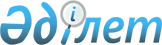 Об утверждении правил проведения раздельных сходов местного сообщества поселков Саяк и ГулшатРешение Балхашского городского маслихата Карагандинской области от 15 марта 2022 года № 11/90
      В соответствии с Законом Республики Казахстан "О местном государственном управлении и самоуправлении в Республике Казахстан" и постановлением Правительства Республики Казахстан от 18 октября 2013 года № 1106 "Об утверждении Типовых правил проведения раздельных сходов местного сообщества", городской маслихат РЕШИЛ:
      1. Утвердить правила проведения раздельных сходов местного сообщества поселков Саяк и Гулшат согласно приложению.
      2. Признать утратившим силу решение Балхашского городского маслихата Карагандинской области от 19 декабря 2014 года № 34/268 "Об утверждении Правил проведения раздельных сходов местного сообщества поселков Саяк и Гулшат" (зарегистрировано Департаментом юстиции Карагандинской области 19 января 2015 года № 2929).
      3. Настоящее решение вводится в действие по истечении десяти календарных дней после дня первого официального опубликования. Правила проведения раздельных сходов местного сообщества 1. Общие положения
      1. Настоящие правила проведения раздельных сходов местного сообщества разработаны в соответствии с пунктом 6 статьи 39-3 Закона Республики Казахстан "О местном государственном управлении и самоуправлении в Республике Казахстан", постановлением Правительства Республики Казахстан от 18 октября 2013 года № 1106 "Об утверждении Типовых правил проведения раздельных сходов местного сообщества" и устанавливают порядок проведения раздельных сходов местного сообщества жителей улицы, многоквартирного жилого дома поселков Саяк и Гулшат.
      2. В настоящих правилах используются следующие основные понятия:
      1) местное сообщество – совокупность жителей (членов местного сообщества), проживающих на территории соответствующей административно-территориальной единицы, в границах которой осуществляется местное самоуправление, формируются и функционируют его органы;
      2) раздельный сход местного сообщества – непосредственное участие жителей (членов местного сообщества) улицы, многоквартирного жилого дома в избрании представителей для участия в сходе местного сообщества. 2. Порядок проведения раздельных сходов местного сообщества
      3. Для проведения раздельного схода местного сообщества территория поселков Саяк и Гулшат подразделяется на участки (улицы, многоквартирные жилые дома).
      4. На раздельных сходах местного сообщества избираются представители для участия в сходе местного сообщества в количестве не более трех человек.
      5. Раздельный сход местного сообщества созывается и организуется акимами поселков Саяк и Гулшат.
      6. О времени, месте созыва раздельных сходов местного сообщества и обсуждаемых вопросах населения местного сообщества оповещается акимами поселков Саяк и Гулшат не позднее чем за десять календарных дней до дня его проведения через средства массовой информации или иными способами.
      7. Проведение раздельного схода местного сообщества в пределах улицы, многоквартирного жилого дома организуется акимами поселков Саяк и Гулшат.
      При наличии в пределах улицы многоквартирных домов раздельные сходы многоквартирного дома не проводятся.
      8. Перед открытием раздельного схода местного сообщества проводится регистрация присутствующих жителей соответствующей улицы, многоквартирного жилого дома, имеющих право в нем участвовать.
      Раздельный сход местного сообщества считается состоявшимся при участии не менее десяти процентов жителей (членов местного сообщества), проживающих в данной улице, многоквартирном доме и имеющих право в нем участвовать.
      9. Раздельный сход местного сообщества открывается акимами поселков Саяк и Гулшат или уполномоченным им лицом.
      Председателем раздельного схода местного сообщества является акимы поселков Саяк и Гулшат или уполномоченное им лицо.
      Для оформления протокола раздельного схода местного сообщества открытым голосованием избирается секретарь.
      10. Кандидатуры представителей жителей улицы, многоквартирного жилого дома для участия в сходе местного сообщества выдвигаются участниками раздельного схода местного сообщества в соответствии с количественным составом, утвержденным маслихатом города Балхаш.
      11. Голосование проводится открытым способом персонально по каждой кандидатуре. Избранными считаются кандидаты, набравшие наибольшее количество голосов участников раздельного схода местного сообщества.
      12. На раздельном сходе местного сообщества ведется протокол, который подписывается председателем и секретарем и передается в аппарат акима соответствующего поселка.
					© 2012. РГП на ПХВ «Институт законодательства и правовой информации Республики Казахстан» Министерства юстиции Республики Казахстан
				
      Секретарь городского маслихата

К. Тейлянов
Приложение
к решению Балхашского
 городского маслихата 
от 15 марта 2022 года №11/90 